Privacy Statement (please keep this for your records)Preservation of your privacy is important to the Willoughbridge Garden Trust and we are committed to letting you know how we use your personal information and to making only responsible use of your data.

References to “we”, “us”, “you” or “our” in this Privacy Policy are references to the Willoughbridge Garden Trust, a company limited by guarantee registered in England and Wales, registered company number: 03271307; and a charity registered in England and Wales, registered charity number: 522695.1. Information about you1.1   We will collect personal information from you when you register as a member with us, subscribe to one of our services, work with us as an employee, volunteer with us, become a supplier or engage with us in any other capacity. This may include your name, title, email address, physical address, telephone numbers, job title and financial information if required.  We may also ask for some additional, non-personal information.2. Our use of this information2.1   Your personal information will only be used to process your requests, to provide you with our services, and to provide you with information relating to our services.3. Security3.1   We will take reasonable precautions to prevent the loss, misuse or alteration of information you give us.3.2   Communications in connection with this service may be sent by e-mail. For ease of use and compatibility, communications (other than payments where applicable) will not be sent in an encrypted form unless you require it and provide the certification to enable us to communicate with you in that way. E-mail unless encrypted is not a fully secure means of communication. Whilst we endeavour to keep our systems and communications protected against viruses and other harmful effects we cannot bear responsibility for all communications being virus-free.4. Cookies4.1   If cookies are used they will only be used to assist the purposes set out in this privacy policy, but cookies will not be used if we do not consider them to be necessary.5. Other information5.1   If you would like us to correct or update any information, or if you would like information deleted from our records, then please email us at info@dorothyclivegarden.co.uk5.2   You have the right to request any information we hold on you. Please contact us at info@dorothyclivegarden.co.uk 5.3   This privacy policy may be updated from time to time, so please check it periodically.5.4   Links within our sites to other websites are not covered by this privacy policy.Return DetailsReturn DetailsPlease post your completed membership form and payment to:The Administrator, Dorothy Clive Garden, Willoughbridge, Market Drayton, Shropshire, TF9 4EUinfo@dorothyclivegarden.co.uk Tel: 01630 647237. Charity no: 522695Please post your completed membership form and payment to:The Administrator, Dorothy Clive Garden, Willoughbridge, Market Drayton, Shropshire, TF9 4EUinfo@dorothyclivegarden.co.uk Tel: 01630 647237. Charity no: 522695Please enter the expiry date entered on the card here …………………………………………………………………………………………….Please enter the expiry date entered on the card here …………………………………………………………………………………………….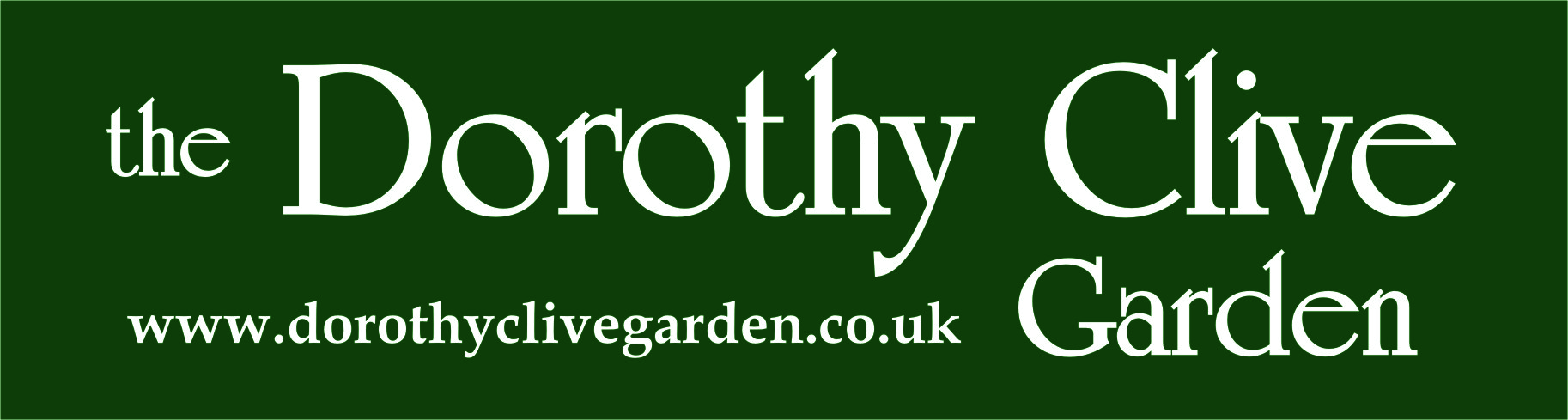 